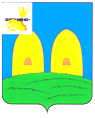 АДМИНИСТРАЦИЯГРЯЗЕНЯТСКОГО СЕЛЬСКОГО ПОСЕЛЕНИЯРОСЛАВЛЬСКОГО РАЙОНА СМОЛЕНСКОЙ ОБЛАСТИП О С Т А Н О В Л Е Н И Е от 16 марта 2017 года                                                                           № 07 О мерах пожарной безопасностина территории Грязенятского сельского поселения Рославльского района Смоленской области в весенне-летний пожароопасный период 2017 года    В связи с наступлением весенне-летнего пожароопасного периода возрастает опасность возникновения пожаров и гибели людей в огне с нанесением значительного материального ущерба.        В целях предупреждения и организации борьбы с пожарами в весенне-летний пожароопасный период Администрация Грязенятского сельского поселения Рославльского района Смоленской областиПОСТАНОВЛЯЕТ:1.До 25 марта 2017 года разработать план противопожарных мероприятий по подготовке населенных пунктов и объектов сельскохозяйственного производства к работе в весенне-летний пожароопасный период.2.Потребовать от руководителей предприятий, учреждений, организаций приведения в пожаробезопасное состояние объектов, проведения дополнительных инструктажей с персоналом по правилам пожарной безопасности.3.Территории населенных пунктов и предприятий в пределах противопожарных разрывов между зданиями, сооружениями, а также участки, прилегающие к жилым домам, животноводческим помещениям и иным постройкам, очистить от горючих отходов, запретить сжигание мусора, сухой травы в населенных пунктах ближе  от зданий и сооружений, сжигание стерни на полях.4.Организовать сходы, рейды, подворные обходы и обучение населения правилам пожарной безопасности, уделять особое внимание многодетным и неблагополучным семьям, одиноким престарелым пенсионерам и инвалидам, лицам, злоупотребляющим спиртными напитками.План профилактических мероприятий по подготовке пожароопасному сезону прилагается.Глава муниципального образованияГрязенятского сельского поселенияРославльского района Смоленской области                  Г.И.Мамонтов                                                                                                                        ПЛАНПрофилактических мероприятий по подготовке к пожароопасному сезону2017 года на территории Грязенятского сельского поселенияГлава муниципального образованияГрязенятского сельского поселенияРославльского района Смоленской области                                           Г.И.Мамонтов.№п/пМероприятияСрок исполненияОтветственный1.Создать при администрации сельского поселения из руководящего состава предприятий и учреждений актив по противопожарной безопасности.до 25.03.2017 годаГлава администрации2.Включить в состав актива:Мамонтов Г.И.- главу администрации.Чанкселиани Р.Д..- председатель СПК « Грязенять»Рысева А.П.- директор школы.Лезликова С.Н. – заведущая  Грязенятского  СДК.Маслова Н.В.- ст.менеджер администрацииРодикову Е.Н..- бухгалтера администрации.до 25.03.2017 годаГлава администрации3.Руководителям сельхоз.предприятий, бюджетных организаций находящихся  на территории сельского поселения, назначить ответственных лиц за обеспечение пожарной безопасности на подведомственной территории.до 25.03.2017 годаРуководители4.Провести обучение правилам пожарной безопасности всего работающего населения.до 16.04.2017 годаРуководители5.Организовать изучение правил пожарной безопасности школьников.до 16.04.2017 годаДиректор школы6.Провести во всех населенных пунктах с/поселения в частном жилом секторе проф.рейды по проверке противопожарного состояния жилых помещений.до 16.04.2017 года.Глава администрации, актив с/поселения7.Провести на сельхоз предприятии, бюджетных организациях ревизию эл.оборудования.до 15.05.2017 годаРуководители8.Иметь в СПК – Грязенять  приспособленную технику.в течении годаЧанкселиани Р.Д.9.Организовать круглосуточное дежурство по охране наиболее значимых объектов производственной и социальной сферы с/поселения, животноводческих помещений, складов, хранилищ сена, Грязенятской школы. в течении годаРуководители10.Укомплектовать необходимыми средствами пожаротушения согласно требованиям норм пожарной безопасности все объекты производственной и социальной сферы.до 01.05.2017 годаРуководители11.Создать по СПК Грязенять  мобильную дежурную группу по охране общественного  имущества и предупреждения пожаровВ ночное время.Руководитель колхоза.12.Уборка территории, помещений социальной и производственной сферы, привести их в противопожарное состояние.до 01.05.2017 года.Руководители13.Провести опахивание населенных пунктов находящихся в пожароопасной зоне. до 01.05.2017 года.Руководитель колхоза14.Проводить  в наиболее пожароопасный период контрольные рейды по территории поселения с целью выявления очагов возможного возгорания. В течении всего периода.Руководитель колхоза15.Принимать меры по локализации очагов возгорания.В течении всего периода.Руководители.16.Проводить профилактические беседы на тему запрета сжигания отходов мусора в пожароопасный период в населенных пунктах ближе 50 метров от зданий и сооружений, сжигание стерни на полях.апрель- сентябрьРуководители.